INDONESIA MISSION TRIP, 2019PURPOSEmission introduction ministry activationmission supportPLACEPalu, Sulawesi (Tsunami / Earthquake area, church dedication)Manado, Sulawesi (Kapet Kanaan, outreach & mission strategy)Pontianak, Kalimantan (Tikalong, tribal village ministry & school dedication)PLANSat 23 Nov, Perth (07:15) to Denpasar (11:00), Jestar, JQ110Visa Purchase on Arrival (30 days, ensure passport valid for more than six months)Sat 23 Nov, Denpasar (18:40) to Palu (22:10), JT 740 & JT 780 (LionAir through www.tiket.com, purchase luggage, too, 10kg) IDR 1,973,800Sun 24 Nov, Palu church dedicationMon 25 Nov, Palu visitTue 26 Nov, Palu (07:10) to Manado (14:05), (4h transit), JT 781 & JT 778 (LionAir through www.tiket.com, purchase luggage, too, 10kg) IDR 2,381,400Wed 27 Nov, Kapet Kanaan ministry & visitThu 28 Nov, Manado (06:15) to Pontianak (12:40), JT 771 & JT 688 (LionAir through www.tiket.com, purchase luggage, too, 10kg) IDR 2,690,100 (pers visa)Fri 29 Nov, Village MinistrySat 30 Nov, Village MinistrySun 1 Dec, Village MinistryMon 2 Dec, Pontianak (11:30) to KL (14:10) Air Asia, AK479 Tue 3 Dec, KL (00:05) to Perth (06:20) Air Asia X, D7236PREPAREPrayer (every Sunday before service, please arrive at 4:45pm)Testimony (be prepared to share testimonies in church and at school(s))Preach (those called, be ready to preach)Serve (as needed)PACKlight summer clothing & one rain jacket smart casual clothing for church (one dark pants / skirt & shirt / polo)comfortable shoes and thongs (one dress shoes for church, low heel)light sleeping bag, towel & pillowtravel light, preferably a 7kg backpack that you can take on boardphone & charger (no tablets, laptops, expensive cameras, etc)medicine (must take malaria tablets before departure, see your doctor)PAYairline ticketsvisatravel insurancepersonal expensesphone charges (roaming or sim)mission contribution $1,000 per adult (covers all onland travel, accommodation & meals; the rest for ministry) – this can be raised in your circle of family and friends.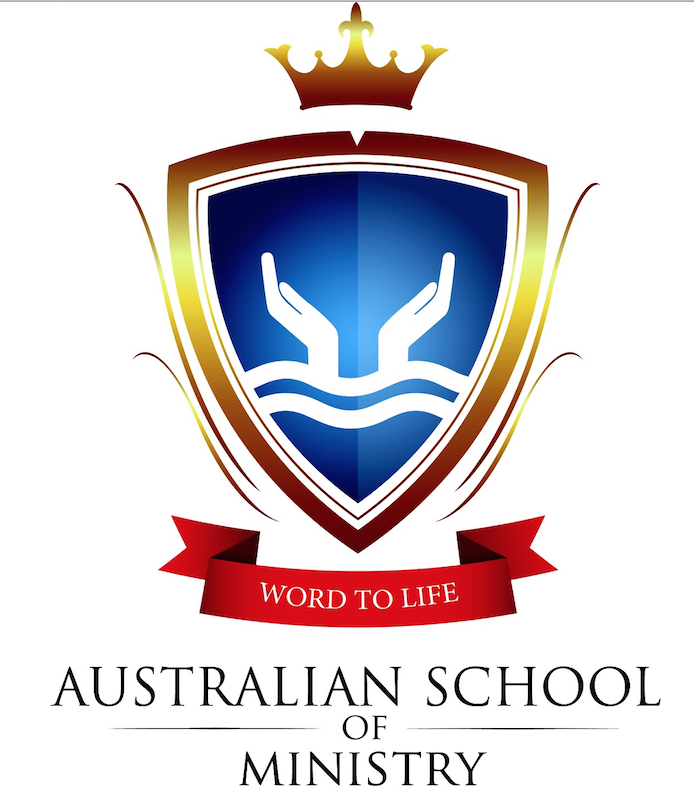 Australian School of Ministry2/14 Uppill Place, Wangara WA 6065PO Box 2290, Malaga WA 6944contact@asom.org.auwww.asom.org.au